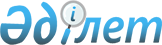 О внесении изменений в решение Жаксынского районного маслихата от 23 декабря 2016 года № 6С-9-3 "О бюджете Жаксынского района на 2017-2019 годы"Решение Жаксынского районного маслихата Акмолинской области от 11 мая 2017 года № 6С-14-2. Зарегистрировано Департаментом юстиции Акмолинской области 22 мая 2017 года № 5958
      Примечание РЦПИ.

      В тексте документа сохранена пунктуация и орфография оригинала.
      В соответствии со статьей 106 Бюджетного Кодекса Республики Казахстан от 4 декабря 2008 года, статьей 6 Закона Республики Казахстан "О местном государственном управлении и самоуправлении в Республике Казахстан от 23 января 2001 года, Жаксынский районный маслихат РЕШИЛ:
      1. Внести в решение Жаксынского районного маслихата "О бюджете Жаксынского района на 2017-2019 годы" от 23 декабря 2016 года № 6С-9-3 (зарегистрировано в Реестре государственной регистрации нормативных правовых актов от 10 января 2017 года № 5685, опубликовано 16 января 2017 года в районной газете "Жаксынский вестник") следующие изменения:
      пункт 1 изложить в новой редакции:
      "1. Утвердить бюджет района на 2017-2019 годы согласно приложениям 1, 2 и 3 соответственно, в том числе на 2017 год в следующих объемах:
      1) доходы – 2949036,3 тысяч тенге, в том числе по:
      налоговым поступлениям – 671924 тысяч тенге;
      неналоговым поступлениям – 3357 тысяч тенге;
      поступлениям от продажи основного капитала – 15000 тысячи тенге;
      поступлениям трансфертов – 2258755,3 тысяч тенге;
      2) затраты – 2991663,7 тысяч тенге;
      3) чистое бюджетное кредитование – 14557,5 тысяч тенге, в том числе:
      бюджетные кредиты – 23825,5 тысяч тенге;
      погашение бюджетных кредитов – 9268 тысяч тенге;
      4) сальдо по операциям с финансовыми активами – 18370 тысяч тенге, в том числе:
      приобретение финансовых активов – 18370 тысяч тенге;
      поступления от продажи финансовых активов государства – 0 тысяч тенге;
      5) дефицит (профицит) бюджета – - 75554,9 тысяч тенге;
      6) финансирование дефицита (использование профицита) бюджета – 75554,9 тысяч тенге.";
      приложения 1, 4, 5, 7, 8 к указанному решению изложить в новой редакции, согласно приложениям 1, 2, 3, 4, 5 к настоящему решению.
      2. Настоящее решение вступает в силу со дня государственной регистрации в Департаменте юстиции Акмолинской области и вводится в действие с 1 января 2017 года.
      "СОГЛАСОВАНО"
      "11" 05 2017 год Бюджет Жаксынского района на 2017 год Целевые трансферты из республиканского бюджета на 2017 год Целевые трансферты из областного бюджета бюджетам районов (городов областного значения) на 2017 год Перечень бюджетных программ поселков, сел, сельских округов на 2017 год Трансферты органам местного самоуправления на 2017 год
					© 2012. РГП на ПХВ «Институт законодательства и правовой информации Республики Казахстан» Министерства юстиции Республики Казахстан
				
      Председатель
сессии Жаксынского
районного маслихата

К.Кусаинов

      Секретарь Жаксынского
районного маслихата

Б.Джанадилов

      Аким Жаксынского района

К.Суюндиков
Приложение 1
к решению Жаксынского
районного маслихата
от 11 мая 2017 года
№ 6С-14-2Приложение 1
к решению Жаксынского
районного маслихата
от 23 декабря 2016 года
№ 6С-9-3
Категория
Категория
Категория
Категория
Сумма,
тысяч тенге
Класс
Класс
Класс
Сумма,
тысяч тенге
Подкласс
Подкласс
Сумма,
тысяч тенге
НАИМЕНОВАНИЕ
Сумма,
тысяч тенге
I. ДОХОДЫ
2949036,3
1
Налоговые поступления
671924
01
Подоходный налог
32869
2
Индивидуальный подоходный налог
32869
03
Социальный налог
278274
1
Социальный налог
278274
04
Налоги на собственность
250791
1
Налоги на имущество
197023
3
Земельный налог
3335
4
Налог на транспортные средства
40341
5
Единый земельный налог
10092
05
Внутренние налоги на товары, работы и услуги 
107304
2
Акцизы
2612
3
Поступления за использование природных и других ресурсов
91145
4
Сборы за ведение предпринимательской и профессиональной деятельности
13547
07
Прочие налоги
0
10
Прочие налоговые поступления в местный бюджет
0
08
Обязательные платежи, взимаемые за совершение юридически значимых действий и (или) выдачу документов уполномоченными на то государственными органами или должностными лицами
2686
1
Государственная пошлина
2686
2
Неналоговые поступления
3357
01
Доходы от государственной собственности 
2109
1
Поступления части чистого дохода государственных предприятий
0
5
Доходы от аренды имущества, находящегося в государственной собственности
2097
7
Вознаграждения по кредитам, выданным из государственного бюджета
12
04
Штрафы, пени, санкции, взыскания налагаемые государственными учреждениями, финансируемыми из государственного бюджета, а также содержащимися и финансируемыми из бюджета (сметы расходов) Национального Банка Республики Казахстан
248
1
Штрафы, пени, санкции, взыскания, налагаемые государственными учреждениями, финансируемыми из государственного бюджета, а также содержащимися и финансируемыми из бюджета (сметы расходов) Национального Банка Республики Казахстан, за исключением поступлений от организаций нефтяного сектора
248
06
Прочие неналоговые поступления
1000
1
Прочие неналоговые поступления
1000
3
Поступления от продажи основного капитала
15000
01
Продажа государственного имущества, закрепленного за государственными учреждениями
6000
1
Продажа государственного имущества, закрепленного за государственными учреждениями
6000
03
Продажа земли и нематериальных активов
9000
1
Продажа земли
9000
4
Поступления трансфертов
2258755,3
02
Трансферты из вышестоящих органов государственного управления
2258755,3
2
Трансферты из областного бюджета
2258755,3
Функциональная группа
Функциональная группа
Функциональная группа
Функциональная группа
Сумма,
тысяч тенге
Администратор бюджетных программ
Администратор бюджетных программ
Администратор бюджетных программ
Сумма,
тысяч тенге
Программа
Программа
Сумма,
тысяч тенге
НАИМЕНОВАНИЕ
Сумма,
тысяч тенге
II. ЗАТРАТЫ
2991663,7
01
Государственные услуги общего характера
312407,2
112
Аппарат маслихата района (города областного значения)
14822,2
001
Услуги по обеспечению деятельности маслихата района (города областного значения)
14822,2
003
Капитальные расходы государственного органа
0
122
Аппарат акима района (города областного значения)
99415,2
001
Услуги по обеспечению деятельности акима района (города областного значения)
84994,4
003
Капитальные расходы государственного органа
14420,8
123
Аппарат акима района в городе, города районного значения, поселка, села, сельского округа
158688,5
001
Услуги по обеспечению деятельности акима района в городе, города районного значения, поселка, села, сельского округа
138031,9
022
Капитальные расходы государственного органа
20656,6
458
Отдел жилищно-коммунального хозяйства, пассажирского транспорта и автомобильных дорог района (города областного значения)
14901,3
001
Услуги по реализации государственной политики на местном уровне в области жилищно-коммунального хозяйства, пассажирского транспорта и автомобильных дорог
14901,3
013
Капитальные расходы государственного органа
0
459
Отдел экономики и финансов района (города областного значения)
24580
001
Услуги по реализации государственной политики в области формирования и развития экономической политики, государственного планирования, исполнения бюджета и управления коммунальной собственностью района (города областного значения)
24580
003
Проведение оценки имущества в целях налогообложения
0
015
Капитальные расходы государственного органа
0
02
Оборона
3948
122
Аппарат акима района (города областного значения)
3948
005
Мероприятия в рамках исполнения всеобщей воинской обязанности
3808
006
Предупреждение и ликвидация чрезвычайных ситуаций масштаба района (города областного значения)
0
007
Мероприятия по профилактике и тушению степных пожаров районного (городского) масштаба, а также пожаров в населенных пунктах, в которых не созданы органы государственной противопожарной службы
140
03
Общественный порядок, безопасность, правовая, судебная, уголовно-исполнительная деятельность
969,8
458
Отдел жилищно-коммунального хозяйства, пассажирского транспорта и автомобильных дорог района (города областного значения)
969,8
021
Обеспечение безопасности дорожного движения в населенных пунктах
969,8
04
Образование 
1830212,9
464
Отдел образования района (города областного значения)
1825736,3
001
Услуги по реализации государственной политики на местном уровне в области образования 
13750
003
Общеобразовательное обучение
1524275,3
005
Приобретение и доставка учебников, учебно-методических комплексов для государственных учреждений образования района (города областного значения)
31165
006
Дополнительное образование для детей
49060
007
Проведение школьных олимпиад, внешкольных мероприятий и конкурсов районного (городского) масштаба
1609
009
Обеспечение деятельности организаций дошкольного воспитания и обучения
62875
012
Капитальные расходы государственного органа
0
015
Ежемесячные выплаты денежных средств опекунам (попечителям) на содержание ребенка сироты (детей-сирот), и ребенка (детей), оставшегося без попечения родителей
21132
018
Организация профессионального обучения
15905
022
Выплата единовременных денежных средств казахстанским гражданам, усыновившим (удочерившим) ребенка (детей)-сироту и ребенка (детей), оставшегося без попечения родителей
0
040
Реализация государственного образовательного заказа в дошкольных организациях образования
73895
067
Капитальные расходы подведомственных государственных учреждений и организаций
32070
472
Отдел строительства, архитектуры и градостроительства района (города областного значения)
4476,6
022
Строительство и реконструкция объектов начального, основного среднего и общего среднего образования
4476,6
06
Социальная помощь и социальное обеспечение
171012
451
Отдел занятости и социальных программ района (города областного значения)
147423
001
Услуги по реализации государственной политики на местном уровне в области обеспечения занятости и реализации социальных программ для населения
23181
002
Программа занятости
33801,3
005
Государственная адресная социальная помощь
249
006
Оказание жилищной помощи
8880
007
Социальная помощь отдельным категориям нуждающихся граждан по решениям местных представительных органов
18142
010
Материальное обеспечение детей–инвалидов, воспитывающихся и обучающихся на дому
425
011
Оплата услуг по зачислению, выплате и доставке пособий и других социальных выплат
687
014
Оказание социальной помощи нуждающимся гражданам на дому
20521
016
Государственные пособия на детей до 18 лет
6174
017
Обеспечение нуждающихся инвалидов обязательными гигиеническими средствами и предоставление услуг специалистами жестового языка, индивидуальными помощниками в соответствии с индивидуальной программой реабилитации инвалида
3827
023
Обеспечение деятельности центров занятости населения
16718
025
Внедрение обусловленной денежной помощи по проекту Өрлеу
9315
050
Реализация Плана мероприятий по обеспечению прав и улучшению качества жизни инвалидов в Республике Казахстан на 2012-2018 годы
3600
054
Размещение государственного социального заказа в неправительственных организациях
1902,7
464
Отдел образования района (города областного значения)
23589
030
Содержание ребенка (детей), переданного патронатным воспитателям
23589
07
Жилищно-коммунальное хозяйство
241307,1
472
Отдел строительства, архитектуры и градостроительства района (города областного значения)
186425,3
003
Проектирование и (или) строительство, реконструкция жилья коммунального жилищного фонда
95660,5
004
Проектирование, развитие и (или) обустройство инженерно-коммуникационной инфраструктуры
61126,5
058
Развитие системы водоснабжения и водоотведения в сельских населенных пунктах
29638,3
123
Аппарат акима района в городе, города районного значения, поселка, села, сельского округа
400
009
Обеспечение санитарии населенных пунктов
0
011
Благоустройство и озеленение населенных пунктов
0
014
Организация водоснабжения населенных пунктов
400
458
Отдел жилищно-коммунального хозяйства, пассажирского транспорта и автомобильных дорог района (города областного значения)
54481,8
003
Организация сохранения государственного жилищного фонда
2943,4
012
Функционирование системы водоснабжения и водоотведения
9583,3
015
Освещение улиц в населенных пунктах
7356
016
Обеспечение санитарии населенных пунктов
2826
018
Благоустройство и озеленение населенных пунктов
20000
026
Организация эксплуатации тепловых сетей, находящихся в коммунальной собственности районов (городов областного значения)
11773,1
08
Культура, спорт, туризм и информационное пространство
158072,5
455
Отдел культуры и развития языков района (города областного значения)
120796,7
001
Услуги по реализации государственной политики на местном уровне в области развития языков и культуры
8064
003
Поддержка культурно-досуговой работы
69599,6
006
Функционирование районных (городских) библиотек
32775
007
Развитие государственного языка и других языков народа Казахстана
6570
032
Капитальные расходы подведомственных государственных учреждений и организаций
3788,1
456
Отдел внутренней политики района (города областного значения)
20488,4
001
Услуги по реализации государственной политики на местном уровне в области информации, укрепления государственности и формирования социального оптимизма граждан
10622
002
Услуги по проведению государственной информационной политики
5738
003
Реализация мероприятий в сфере молодежной политики
4128,4
465
Отдел физической культуры и спорта района (города областного значения)
16787,4
001
Услуги по реализации государственной политики на местном уровне в сфере физической культуры и спорта
9656,4
006
Проведение спортивных соревнований на районном (города областного значения) уровне
2264
007
Подготовка и участие членов сборных команд района (города областного значения) по различным видам спорта на областных спортивных соревнованиях
4867
10
Сельское, водное, лесное, рыбное хозяйство, особо охраняемые природные территории, охрана окружающей среды и животного мира, земельные отношения
79212,6
462
Отдел сельского хозяйства района (города областного значения)
12964,4
001
Услуги по реализации государственной политики на местном уровне в сфере сельского хозяйства
12964,4
459
Отдел экономики и финансов района (города областного значения)
5797
099
Реализация мер по оказанию социальной поддержки специалистов
5797
473
Отдел ветеринарии района (города областного значения)
50205
001
Услуги по реализации государственной политики на местном уровне в сфере ветеринарии
12715
007
Организация отлова и уничтожения бродячих собак и кошек
950
006
Организация санитарного убоя больных животных
0
010
Проведение мероприятий по идентификации сельскохозяйственных животных
786
011
Проведение противоэпизоотических мероприятий
35754
463
Отдел земельных отношений района (города областного значения)
10246,2
001
Услуги по реализации государственной политики в области регулирования земельных отношений на территории района (города областного значения)
10246,2
004
Организация работ по зонированию земель
0
11
Промышленность, архитектурная, градостроительная и строительная деятельность
11347
472
Отдел строительства, архитектуры и градостроительства района (города областного значения)
11347
001
Услуги по реализации государственной политики в области строительства, архитектуры и градостроительства на местном уровне
11347
013
Разработка схем градостроительного развития территории района, генеральных планов городов районного (областного) значения, поселков и иных сельских населенных пунктов
0
12
Транспорт и коммуникации
70207
458
Отдел жилищно-коммунального хозяйства, пассажирского транспорта и автомобильных дорог района (города областного значения)
70207
023
Обеспечение функционирования автомобильных дорог 
70207
13
Прочие
33464
459
Отдел экономики и финансов района (города областного значения)
6703
012
Резерв местного исполнительного органа района (города областного значения)
6703
469
Отдел предпринимательства района (города областного значения)
8206
001
Услуги по реализации государственной политики на местном уровне в области развития предпринимательства
8102
003
Поддержка предпринимательской деятельности
104
123
Аппарат акима района в городе, города районного значения, поселка, села, сельского округа
18555
040
Реализация мер по содействию экономическому развитию регионов в рамках Программы развития регионов до 2020 года
18555
14
Обслуживание долга
12
459
Отдел экономики и финансов района (города областного значения)
12
021
Обслуживание долга местных исполнительных органов по выплате вознаграждений и иных платежей по займам из областного бюджета
12
15
Трансферты
79491,6
459
Отдел экономики и финансов района (города областного значения)
79491,6
006
Возврат неиспользованных (недоиспользованных) целевых трансфертов
8447,6
016
Возврат использованных не по целевому назначению целевых трансфертов
3107,6
051
Трансферты органам местного самоуправления
67936,4
III. ЧИСТОЕ БЮДЖЕТНОЕ КРЕДИТОВАНИЕ
14557,5
Бюджетные кредиты
23825,5
10
Сельское, водное, лесное, рыбное хозяйство, особо охраняемые природные территории, охрана окружающей среды и животного мира, земельные отношения
23825,5
459
Отдел экономики и финансов района (города областного значения)
23825,5
018
Бюджетные кредиты для реализации мер социальной поддержки специалистов
23825,5
Погашение бюджетных кредитов
9268
5
Погашение займов
9268
1
Погашение бюджетных кредитов
9268
001
Погашение бюджетных кредитов, выданных из государственного бюджета
9268
ІV. САЛЬДО ПО ОПЕРАЦИЯМ С ФИНАНСОВЫМИ АКТИВАМИ
18370
Приобретение финансовых активов
18370
13
Прочие
18370
458
Отдел жилищно-коммунального хозяйства, пассажирского транспорта и автомобильных дорог района (города областного значения)
18370
065
Формирование или увеличение уставного капитала юридических лиц
18370
V. ДЕФИЦИТ БЮДЖЕТА (ПРОФИЦИТ)
-75554,9
VI. ФИНАНСИРОВАНИЕ ДЕФИЦИТА БЮДЖЕТА (ИСПОЛЬЗОВАНИЕ ПРОФИЦИТА)
75554,9Приложение 2
к решению Жаксынского
районного маслихата
от 11 мая 2017 года
№ 6С-14-2Приложение 4
к решению Жаксынского
районного маслихата
от 23 декабря 2016 года
№ 6С-9-3
НАИМЕНОВАНИЕ
Сумма,
тысяч тенге
1
2
Всего
172342
Целевые текущие трансферты
27283
Отдел занятости и социальных программ района
на развитие рынка труда, в том числе:
9305
на частичное субсидирование заработной платы
4200
на молодежную практику
5105
На внедрение обусловленной денежной помощи по проекту Өрлеу
8544
на увеличение норм обеспечения инвалидов обязательными гигиеническими средствами
2805
на расширение перечня технических вспомогательных (компенсаторных) средств
795
Отдел образования
на доплату учителям, прошедшим стажировку по языковым курсам
2441
на доплату учителям за замещение на период обучения основного сотрудника
3393
Целевые трансферты на развитие
121234
Строительство 18-ти квартирного жилого дома в селе Жаксы Жаксынского района Акмолинской области
88886
Благоустройство территории инженерных сетей к 18-ти квартирному жилому дому в селе Жаксы Жаксынского района Акмолинской области
32348
Бюджетные кредиты
23825
в том числе
Бюджетные кредиты местным исполнительным органам для реализации мер социальной поддержки специалистов
23825Приложение 3
к решению Жаксынского
районного маслихата
от 11 мая 2017 года
№ 6С-14-2Приложение 5
к решению Жаксынского
районного маслихата
от 23 декабря 2016 года
№ 6С-9-3
НАИМЕНОВАНИЕ
Сумма,
тысяч тенге
1
2
Всего
140086,3
Целевые текущие трансферты
93229
Отдел образования
15225
на проведение мероприятий по государственному языку для учащихся школ некоренной национальности
1609
на приобретение и доставку учебников для школ района
13616
Отдел жилищно-коммунального хозяйства
32000
на ремонт автомобильных дорог
30000
на подготовку к отопительному сезону теплоснабжающим предприятиям
2000
Отдел ветеринарии
35754
на проведение противоэпизоотических мероприятий
35754
Отдел занятости и социальных программ района
10250
на реализацию краткосрочного профессионального обучения
10250
Целевые трансферты на развитие
46857,3
Отдел строительства, архитектуры и градостроительства
28487,3
Разработка ПСД на строительство блок-модульной котельной с инженерными сетями для Калининской основной школы в с.Калининское Жаксынского района
4476,6
Разработка проектно-сметной документации с проведением комплексной вневедомственной экспертизы на строительство 27 квартирного дома в с.Жаксы Жаксынского района
4010,7
Реконструкция разводящих водопроводных сетей в селе Лозовое Жаксынского района
20000
Отдел жилищно-коммунального хозяйства
18370
Увеличение уставного капитала ГКП на ПХВ "Жаксы Су Арнасы"
18370Приложение 4
к решению Жаксынского
районного маслихата
от 11 мая 2017 года
№ 6С-14-2Приложение 7
к решению Жаксынского
районного маслихата
от 23 декабря 2016 года
№ 6С-9-3
Функциональная группа
Функциональная группа
Функциональная группа
Функциональная группа
Сумма,
тысяч тенге
Администратор бюджетных программ
Администратор бюджетных программ
Администратор бюджетных программ
Сумма,
тысяч тенге
Программа
Программа
Сумма,
тысяч тенге
Наименование
Сумма,
тысяч тенге
1
1
1
2
3
177643,5
1
123
Аппарат акима села Жаксы Жаксынского района
25746,8
001
Услуги по обеспечению деятельности акима района в городе, города районного значения, поселка, села, сельского округа
17145
011
Благоустройство и озеленение населенных пунктов
0
022
Капитальные расходы государственного органа
3709,8
040
Реализация мер по содействию экономическому развитию регионов в рамках Программы развития регионов до 2020 года
4 892
1
123
Аппарат акима села Белагаш Жаксынского района
10162
001
Услуги по обеспечению деятельности акима района в городе, города районного значения, поселка, села, сельского округа
8926
008
Освещение улиц населенных пунктов
0
022
Капитальные расходы государственного органа
200
040
Реализация мер по содействию экономическому развитию регионов в рамках Программы развития регионов до 2020 года
1036
1
123
Аппарат акима Беловодского сельского округа Жаксынского района
11271,3
001
Услуги по обеспечению деятельности акима района в городе, города районного значения, поселка, села, сельского округа
9662,3
022
Капитальные расходы государственного органа
200
040
Реализация мер по содействию экономическому развитию регионов в рамках Программы развития регионов до 2020 года
1409
1
123
Аппарат акима Жанакийминского сельского округа Жаксынского района
17414,9
001
Услуги по обеспечению деятельности акима района в городе, города районного значения, поселка, села, сельского округа
14567
022
Капитальные расходы государственного органа
366,9
040
Реализация мер по содействию экономическому развитию регионов в рамках Программы развития регионов до 2020 года
2481
1
123
Аппарат акима Запорожского сельского округа Жаксынского района
18141,9
001
Услуги по обеспечению деятельности акима района в городе, города районного значения, поселка, села, сельского округа
12050
022
Капитальные расходы государственного органа
3579,9
040
Реализация мер по содействию экономическому развитию регионов в рамках Программы развития регионов до 2020 года
2512
1
123
Аппарат акима селе Киевское Жаксынского района
12139
001
Услуги по обеспечению деятельности акима района в городе, города районного значения, поселка, села, сельского округа
8396
022
Капитальные расходы государственного органа
3050
040
Реализация мер по содействию экономическому развитию регионов в рамках Программы развития регионов до 2020 года
693
1
123
Аппарат акима Калининского сельского округа Жаксынского района
8919
001
Услуги по обеспечению деятельности акима района в городе, города районного значения, поселка, села, сельского округа
8139
040
Реализация мер по содействию экономическому развитию регионов в рамках Программы развития регионов до 2020 года
780
1
123
Аппарат акима Кызылсайского сельского округа Жаксынского района
9320
001
Услуги по обеспечению деятельности акима района в городе, города районного значения, поселка, села, сельского округа
8705
040
Реализация мер по содействию экономическому развитию регионов в рамках Программы развития регионов до 2020 года
615
1
123
Аппарат акима Новокиенского сельского округа Жаксынского района
12318,8
001
Услуги по обеспечению деятельности акима района в городе, города районного значения, поселка, села, сельского округа
8502,8
022
Капитальные расходы государственного органа
3050
040
Реализация мер по содействию экономическому развитию регионов в рамках Программы развития регионов до 2020 года
766
1
123
Аппарат акима села Подгорное Жаксынского района
10858
001
Услуги по обеспечению деятельности акима района в городе, города районного значения, поселка, села, сельского округа
6886
022
Капитальные расходы государственного органа
3250
040
Реализация мер по содействию экономическому развитию регионов в рамках Программы развития регионов до 2020 года
722
1
123
Аппарат акима Ишимского сельского округа Жаксынского района
12589
001
Услуги по обеспечению деятельности акима района в городе, города районного значения, поселка, села, сельского округа
10654
014
Организация водоснабжения населенных пунктов
400
022
Капитальные расходы государственного органа
200
040
Реализация мер по содействию экономическому развитию регионов в рамках Программы развития регионов до 2020 года
1335
1
123
Аппарат акима Тарасовского сельского округа Жаксынского района
11440
001
Услуги по обеспечению деятельности акима района в городе, города районного значения, поселка, села, сельского округа
8390
022
Капитальные расходы государственного органа
3050
040
Реализация мер по содействию экономическому развитию регионов в рамках Программы развития регионов до 2020 года
0
1
123
Аппарат акима Терсаканского сельского округа Жаксынского округа
11098,5
001
Услуги по обеспечению деятельности акима района в городе, города районного значения, поселка, села, сельского округа
9784,5
040
Реализация мер по содействию экономическому развитию регионов в рамках Программы развития регионов до 2020 года
1314
1
123
Аппарат акима села Чапаевское Жаксынского района
6224,3
001
Услуги по обеспечению деятельности акима района в городе, города районного значения, поселка, села, сельского округа
6224,3
008
Освещение улиц населенных пунктов
0
040
Реализация мер по содействию экономическому развитию регионов в рамках Программы развития регионов до 2020 года
0Приложение 5
к решению Жаксынского
районного маслихата
от 11 мая 2017 года
№ 6С-14-2Приложение 8
к решению Жаксынского
районного маслихата
от 23 декабря 2016 года
№ 6С-9-3
НАИМЕНОВАНИЕ
Сумма,
тысяч тенге
1
2
Всего
67936,4
Аппарат акима села Белагаш Жаксынского района
2847,5
Аппарат акима Беловодского сельского округа Жаксынского района
3286,4
Аппарат акима села Жаксы Жаксынского района
26563,1
Аппарат акима Жанакийминского сельского округа Жаксынского района
9500
Аппарат акима Запорожского сельского округа Жаксынского района
6965
Аппарат акима Ишимского сельского округа Жаксынского района
3157
Аппарат акима Калининского сельского округа Жаксынского района
1801,8
Аппарат акима села Киевское Жаксынского района
2786
Аппарат акима Кызылсайского сельского округа Жаксынского района
3804
Аппарат акима Новокиенского сельского округа Жаксынского района
2090
Аппарат акима села Подгорное Жаксынского района
1891,6
Аппарат акима Тарасовского сельского округа Жаксынского района
1165
Аппарат акима Терсаканского сельского округа Жаксынского района
841
Аппарат акима села Чапаевское Жаксынского района
1238